Indian Ports Association (IPA)Implementation of Port EBS ProjectEnterprise Business SystemBusiness Process Manual forEOI/Budgetary Offer                                             Submitted by: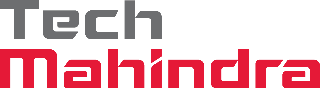 This document is a desk reference tailored to the Procurement Specialists. It is intended to provide information that will be helpful to support the Tendering processes.All rights reserved. Passing on and copying of this document, use and communication of its contents not permitted without written authorization Document History:Buyer LogonLogin to SRM Portal Enter User ID and PasswordEnter OTP from your registered mobile numberGo to on Other Ebs Application and click “SRM Portal”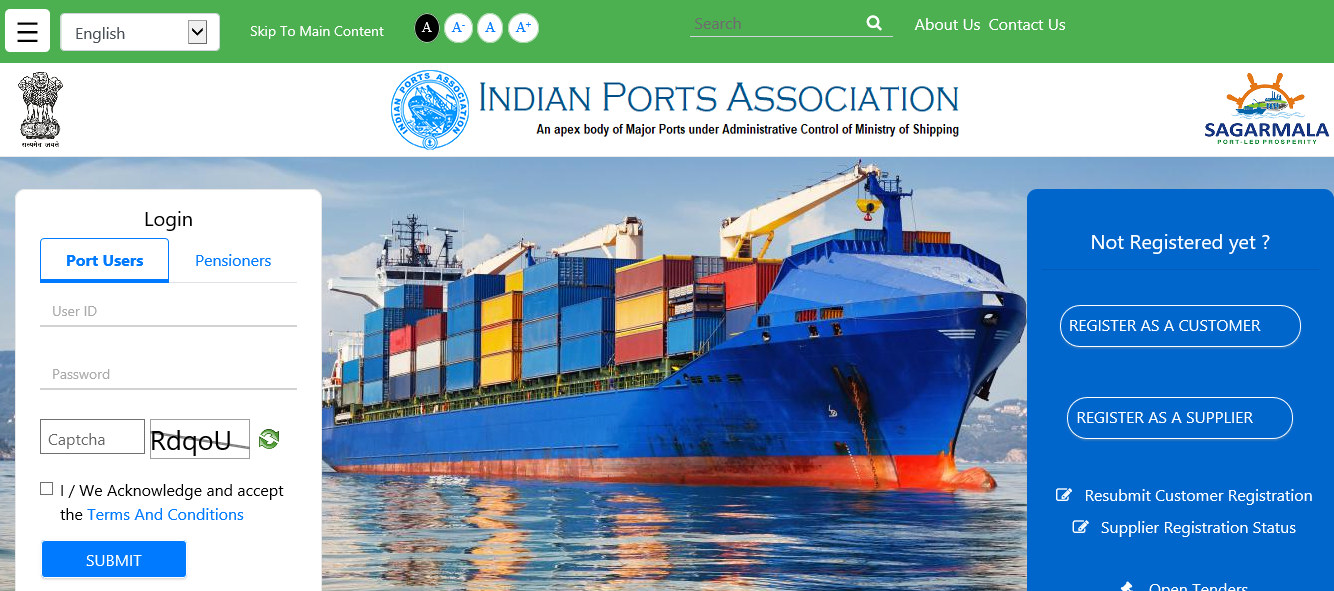 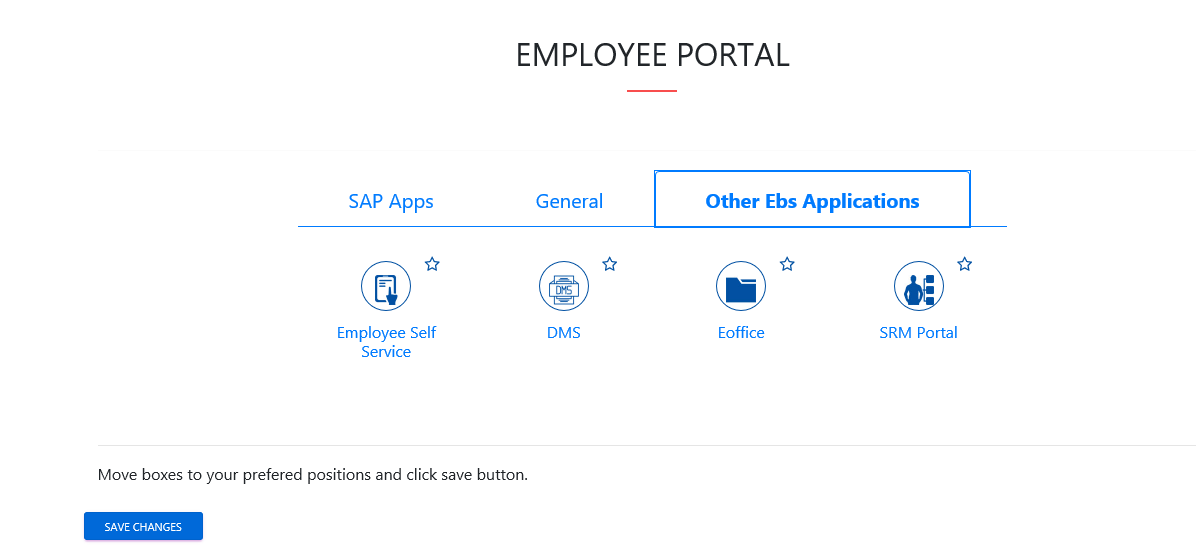 Sourcing Click on Strategic Purchase -> Strategic Sourcing -> Carryout Sourcing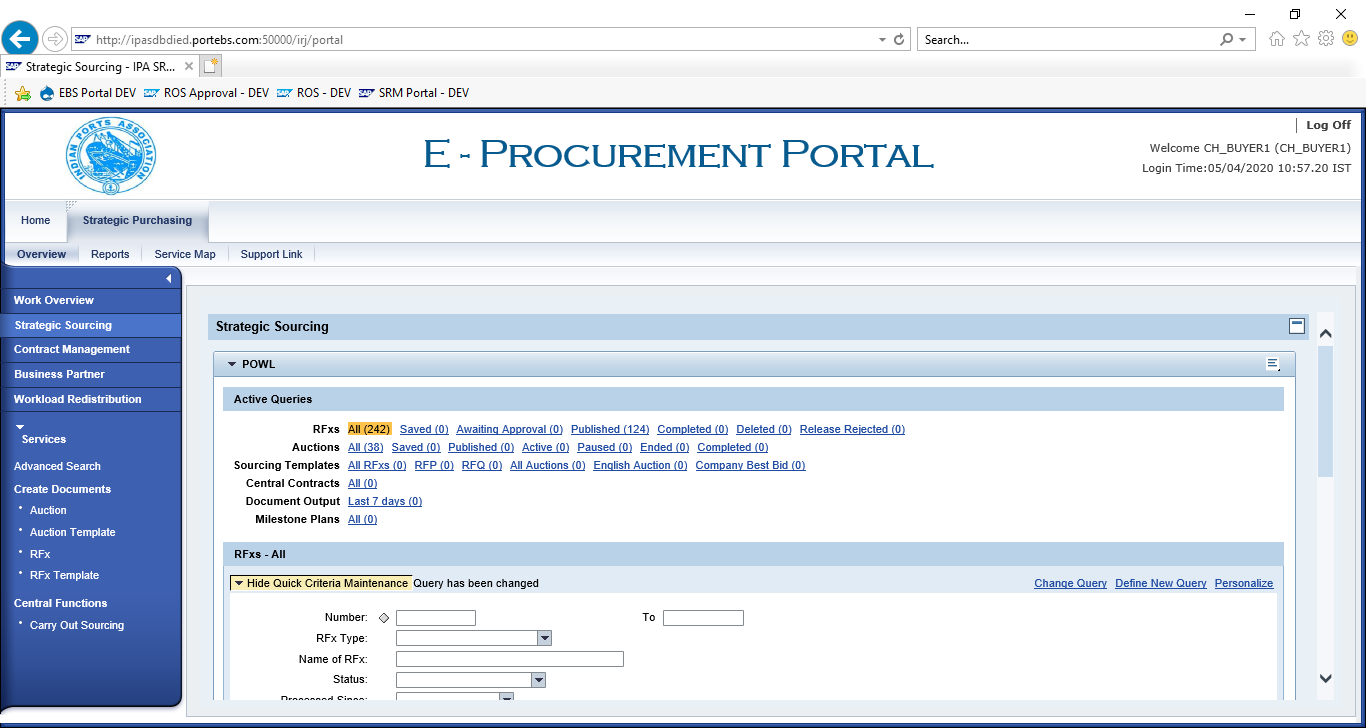 Enter SAP Purchase Requisition in “External Requisition” and click on “Search”. Purchase Requisition Line items shows below.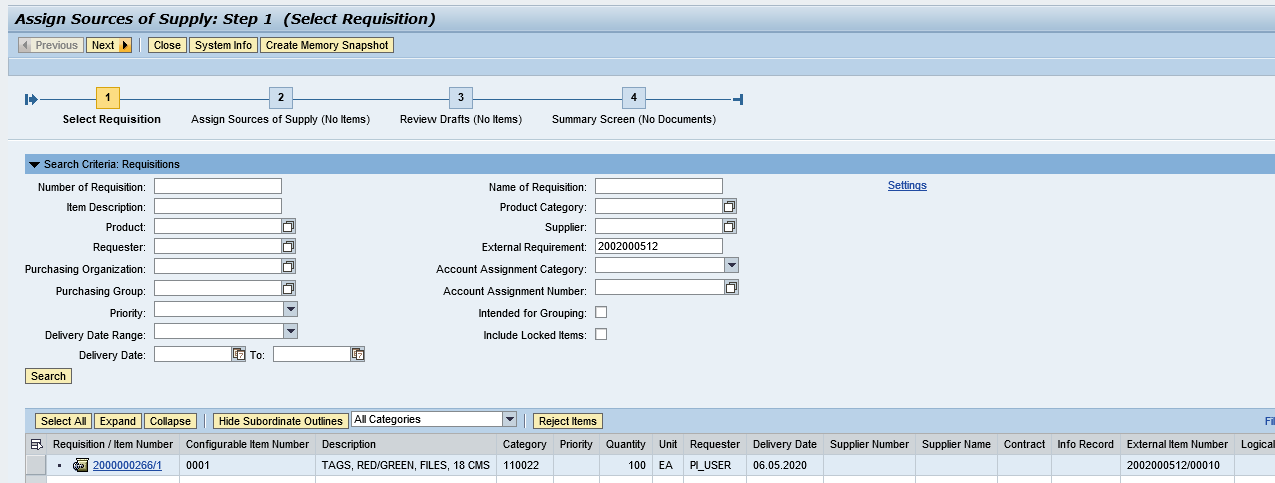 Click on “Select All” button and click on “Next” button.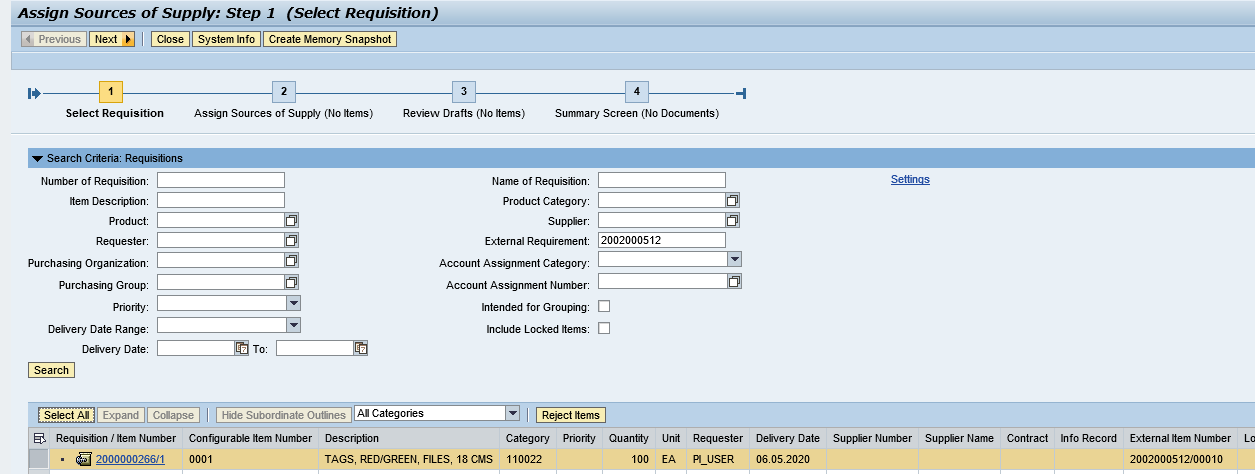 Click on “Select All” and Select “Create Draft” as “RFx”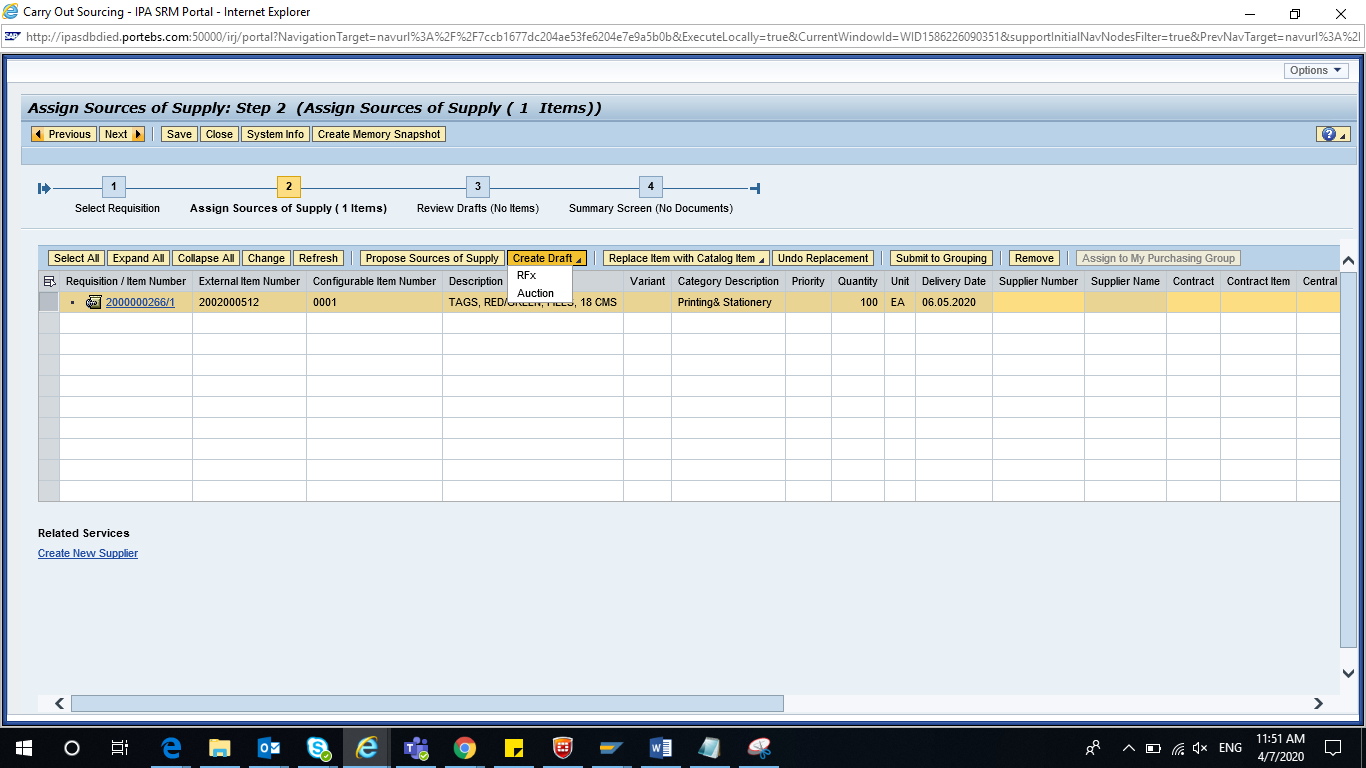 Select “Transaction Type” as ZEOI – EOI/Budgetary Offer”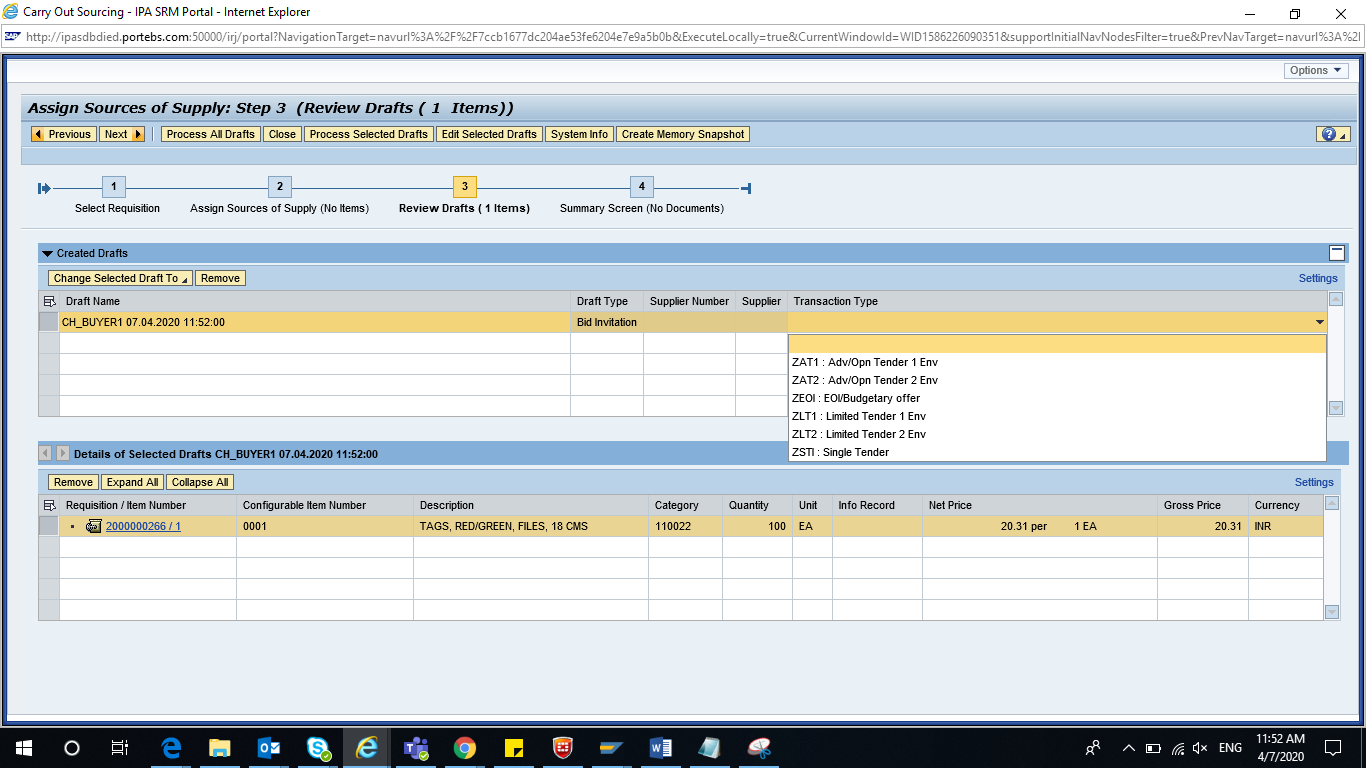 Click on “Process Selected Drafts”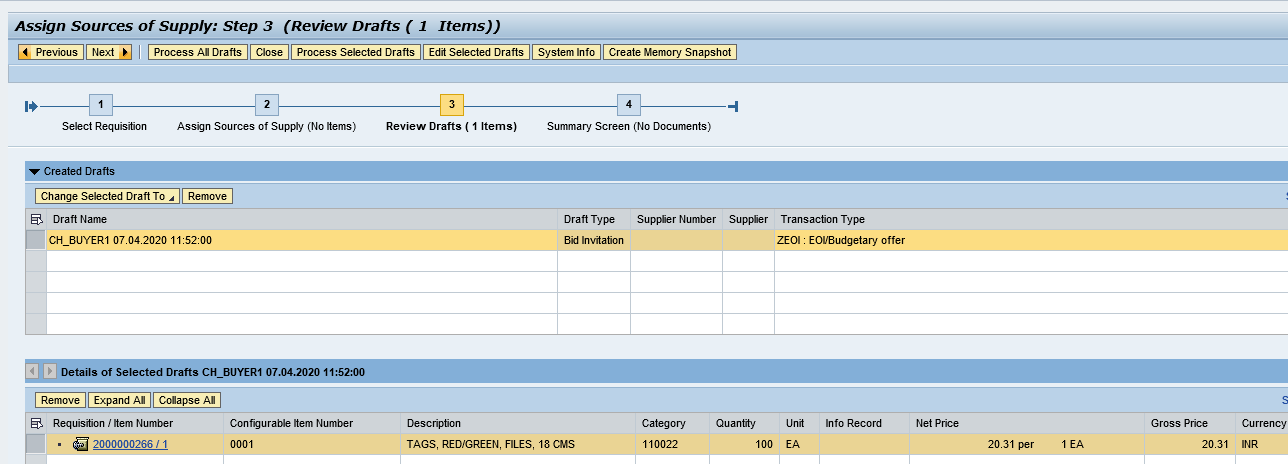 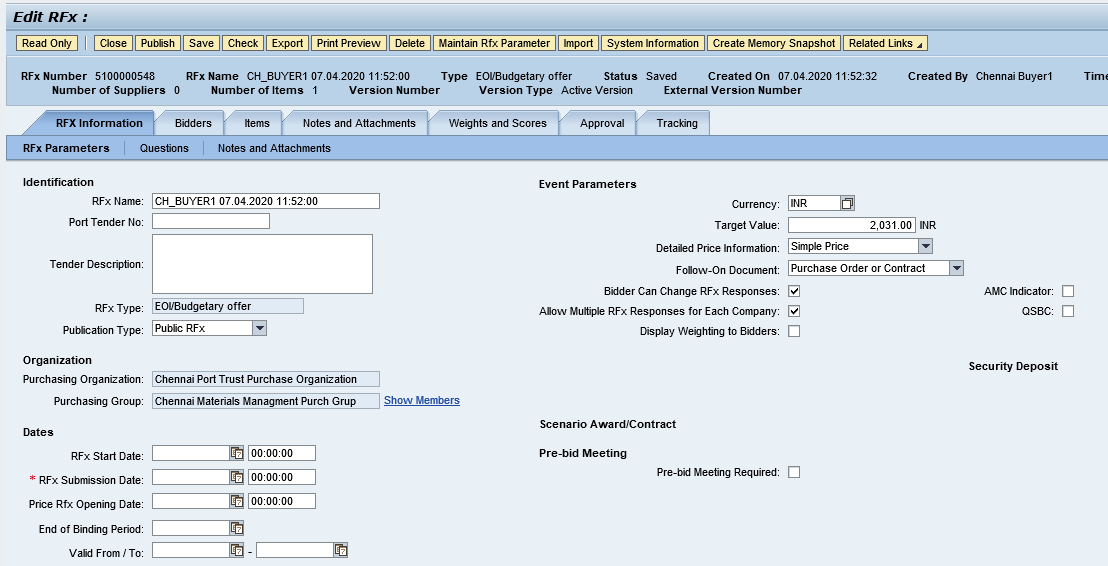 RFX Creation `Display RFxGo to “Strategic Purchasing” -> Strategic Sourcing” Click on “EDIT” and enter RFx NumberPort Tender NoTender DescriptionEnter RFx DatesRFx Start DateRFx Submission DatePrice RFx Opening Date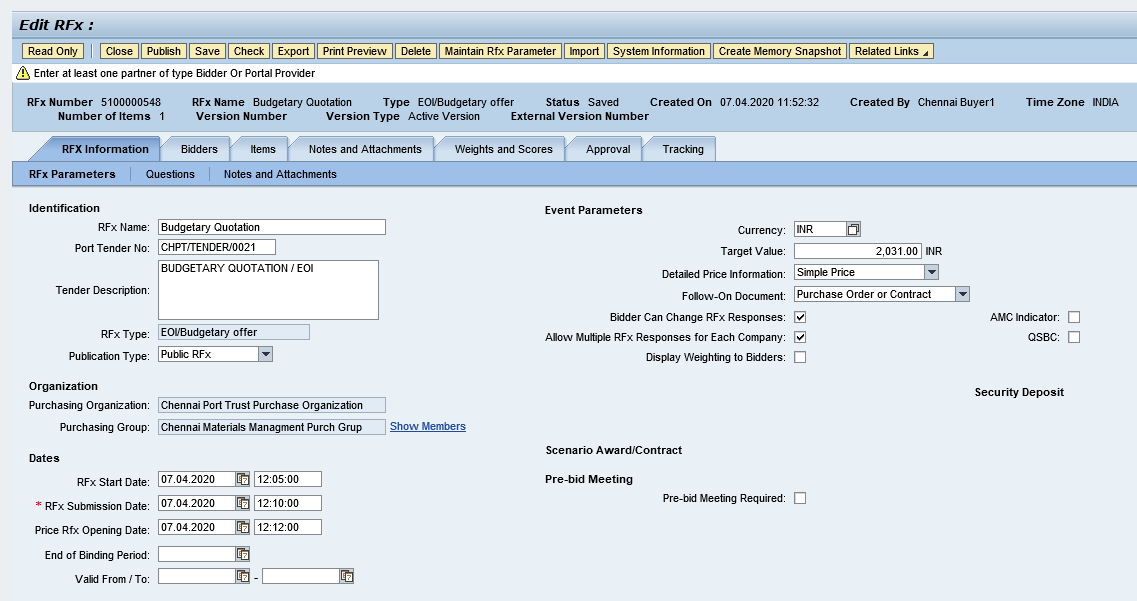 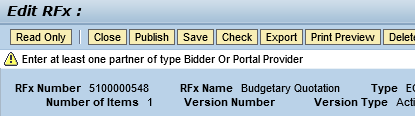 Publish RFx Click on “Publish” to initiate for approval process.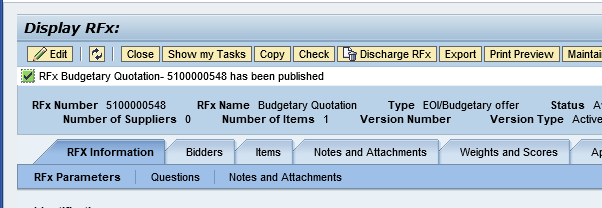 Display Price Comparative Statement 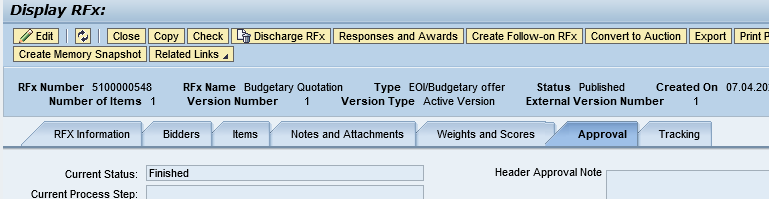 Display EOI Report 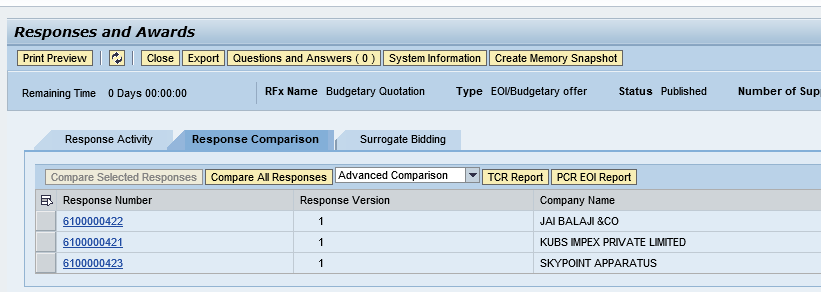 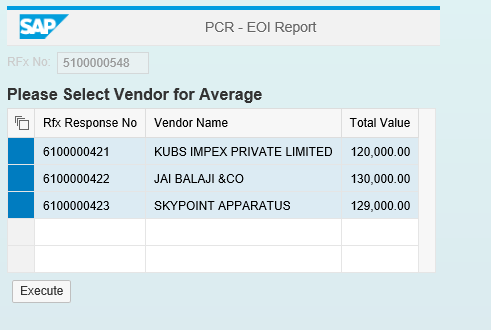 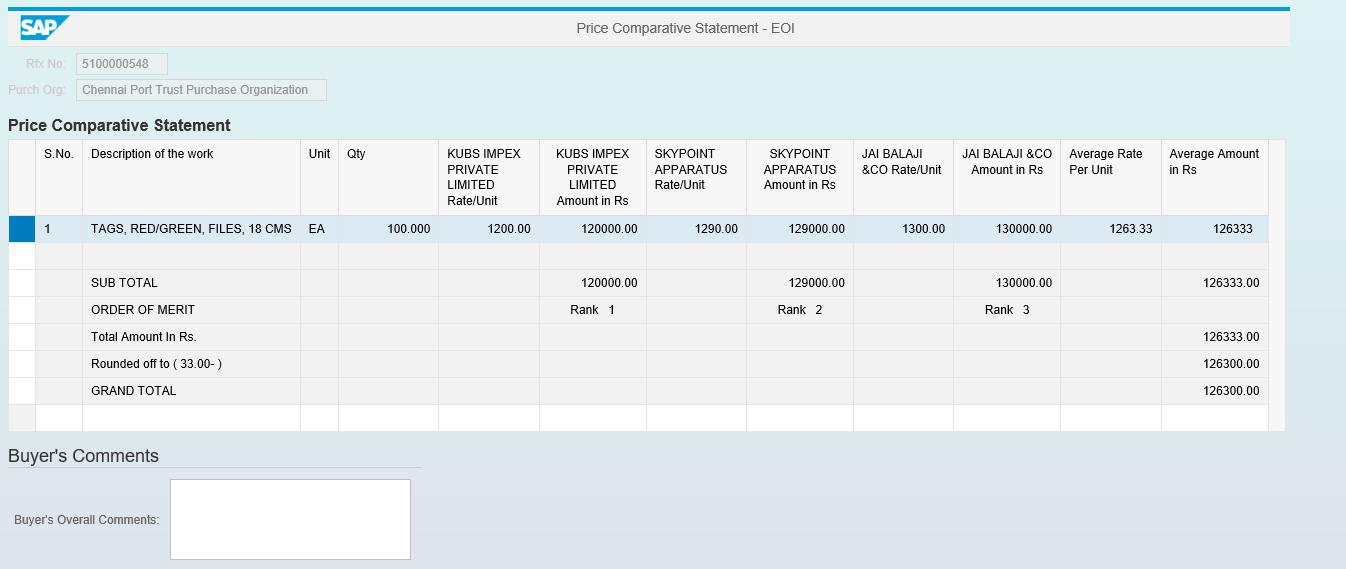 Authors & ParticipantsAuthors & ParticipantsRoleNameRevision HistoryRevision HistoryRevision HistoryRevision HistoryDateDocumentVersionDocument RevisionDescriptionAuthor01.07.20201.0Initial DraftSudhakar M SReviewed and Approved ByReviewed and Approved ByReviewed and Approved ByReviewed and Approved ByNameTitleDateApproved